        КАРАР                                                                                                               РЕШЕНИЕО внесении изменений в решение Совета сельского поселения Акъюловский сельсовет от 23 декабря 2008 года № Р-10/49 «Об установлении налога на имущество физических лиц»В соответствии с Налоговым кодексом Российской Федерации и Законом Российской Федерации от 9 декабря 1991 года № 2003-1 «О налогах на имущество физических лиц» Совет сельского поселения Акъюловский сельсовет муниципального района Хайбуллинский район Республики Башкортостан, решил:1.Решение Совета сельского поселения Акъюловский сельсовет муниципального района Хайбуллинский район Республики Башкортостан от  23 декабря 2008 года   № Р-10/49 «Об установлении налога на имущество физических лиц» изложить в следующей редакции:1) Ввести на территории сельского поселения Акъюловский сельсовет муниципального района Хайбуллинский район Республики Башкортостан налог на имущество физических лиц. 2) Установить ставки налога на имущество физических лиц в зависимости от суммарной инвентаризационной стоимости объектов налогообложения, умноженной на коэффициент-дефлятор в следующих размерах:3) Уплату налога производить не позднее 1 ноября года, следующего за годом, за который исчислен налог.2.  Обнародовать настоящее решение путем размещения на информационных стендах в населенных пунктах сельского поселения не позднее 30 ноября 2013 года.3. Настоящее решение вступает в силу с 1 января 2014 года, но не ранее чем по истечении одного месяца со дня его обнародования.Глава сельского поселения Акъюловский сельсовет муниципального района                                                                                       Хайбуллинский района Республики Башкортостан                                                               И.Р.Казакбаевс. Галиахметово 12 ноября 2013 года№Р-23/52Суммарная инвентаризационная стоимость объектов налогообложения, умноженная на коэффициент-дефляторСтавка налога До 300 000 рублей (включительно)  0,1 процента Свыше 300 000 рублей до 500 000 рублей (включительно)  0,2 процента  Свыше 500 000 рублей 0,31 процента   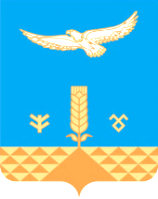 